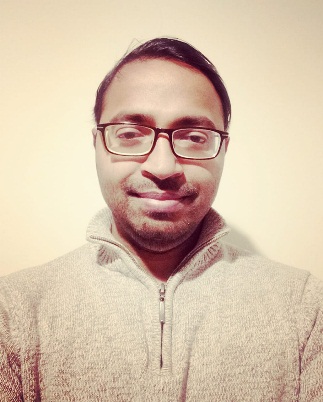 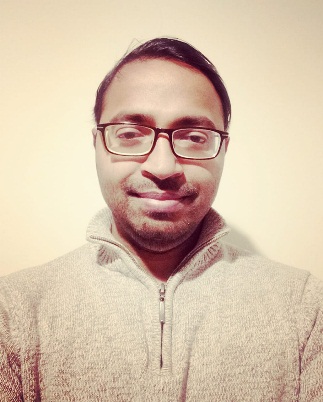 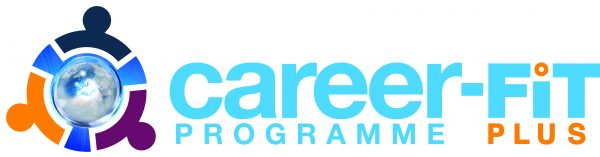 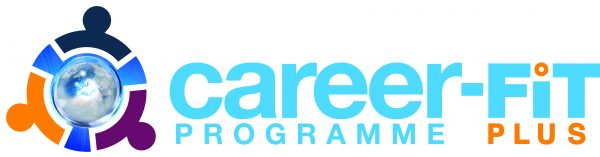 Amit completed his Master’s degree in Mechanical engineering at Indian Institute of Technology Guwahati (IIT Guwahati), India, in 2010. He completed his PhD at the University of Liverpool, United Kingdom. Amit has developed novel contoured core structures to obtain air ventilation within a closed composite design to reduce the danger of deterioration and humidity retraction during his doctoral studies. His recent research focuses on the mechanical properties of polymer composites manufactured by a variety of methods, including hot compression liquid resin infusion and 3D printing.University of LimerickAmit is hosted by the Bernal Institute at the University of Limerick (UL). The UL has a strong track record in composites research. Composite researchers at UL have worked with almost every major aerospace company in Europe on more than 35 funded research projects, including 14 funded by the European Union. Hence, UL has an excellent suite of composite processing, testing and analysis equipment. The composite processing suite, hosted in the Bernal Institute, has a unique capability for composite processing in Ireland (large autoclave, resin transfer moulding, hot drape former etc.).VentacVentac is an award-winning Irish company based just outside Dublin in Blessington Co. Wicklow. Ventac has been in business since 1972, working with international clients to provide high-performance acoustic solutions across the vehicle and industrial noise control sectors. Ventac has an expert research and development team to develop a high performance and superior acoustic solution. The company has a number of collaborative research projects with third-level universities and technology centres around Ireland. Amit’s project“Development of novel lightweight super structure  to avoid problems associated with noise insulation and humidity retention”There is constant pressure on the automotive, aerospace and naval industries to come up with lightweight structural solutions to improve fuel efficiency without sacrificing the structural performance of components. The increasing use of composite structures in commercial vehicles has brought about a reduction in weight and fuel consumption but, on the other hand, has significantly increased noise transmission particularly in the case of thin and lightweight structures. Noise is a primary issue for commercial vehicles, such as aeroplanes, high-speed trains and cars.The transmission of noise and vibration through the roof and sides of composite vehicle body walls can be reduced by introducing a noise isolating sandwich structure inside the vehicle body walls. The present research deals with the design of the sandwich structure and the use of smart materials to improve the sound insulation properties of the commercial vehicle.  